Задание 1.  Создайте таблицу по образцу:  Задание 2. Создайте таблицу по образцу: Схема классификации типа хордовых 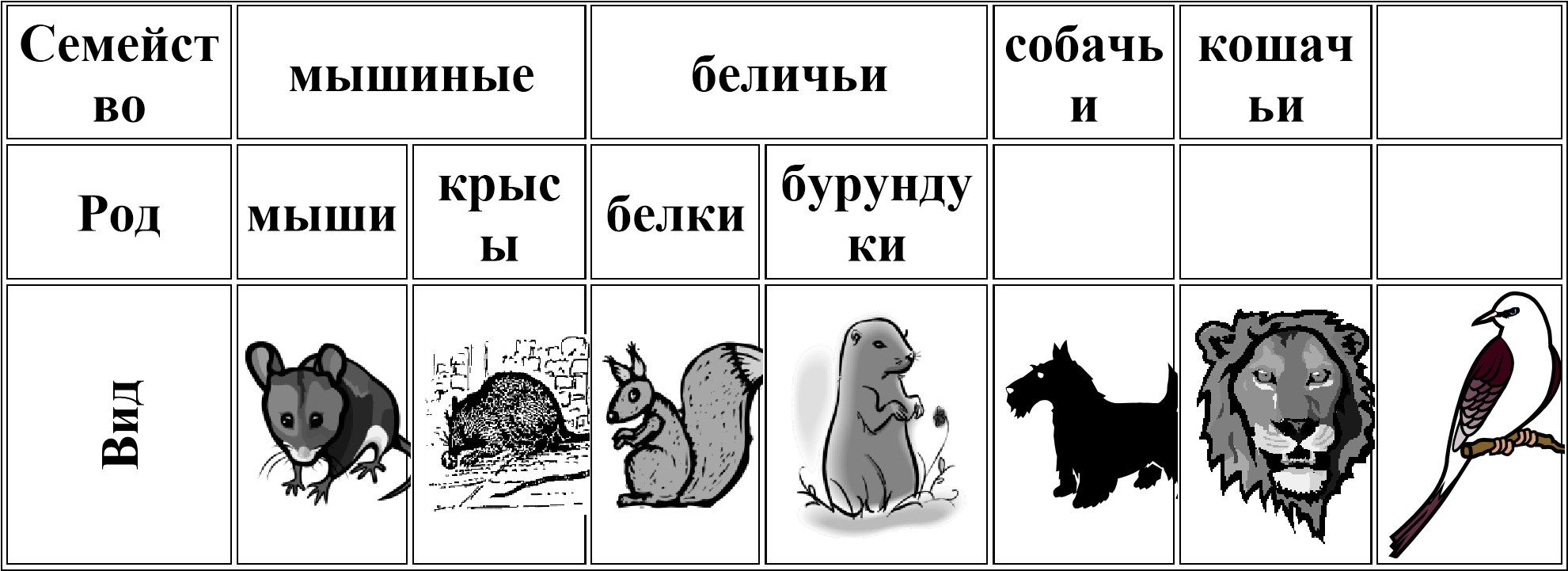 Если нет в наличие данных изображений животных и птиц, вставьте имеющиеся, подходящие по теме. Используя команду SmartArt панели Иллюстрация, создайте организационную диаграмму: 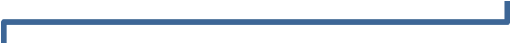 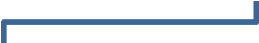 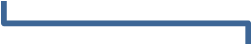 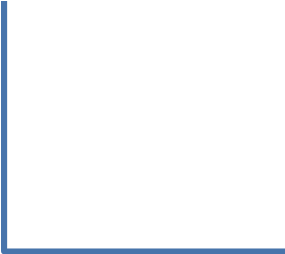 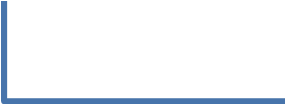 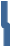 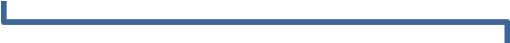 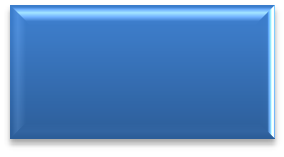 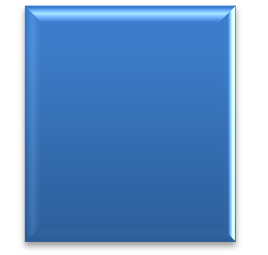 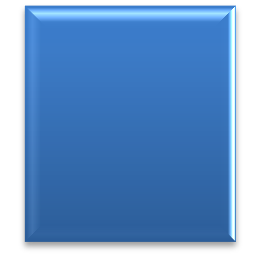 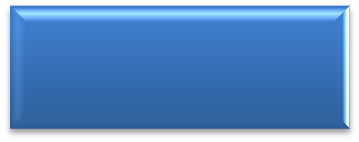 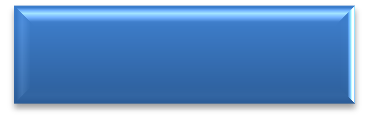 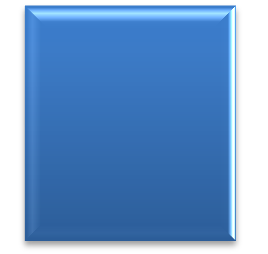 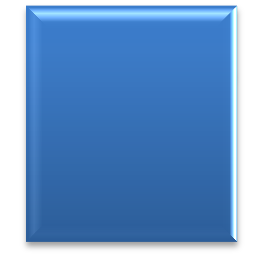 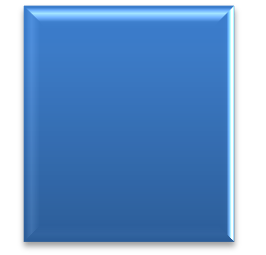 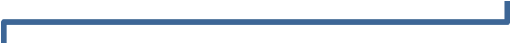 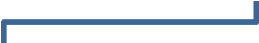 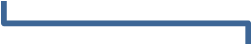 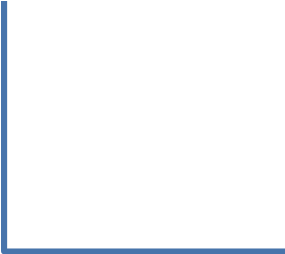 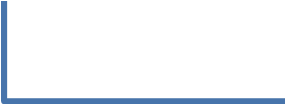 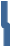 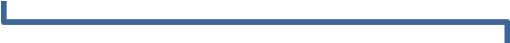 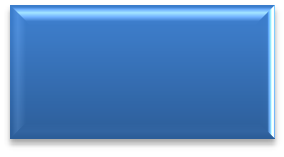 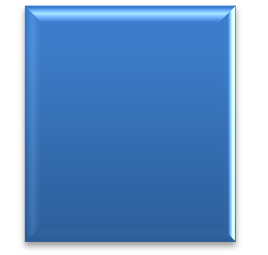 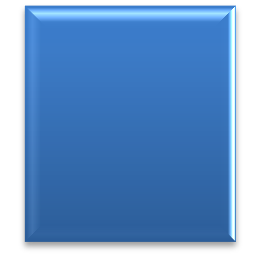 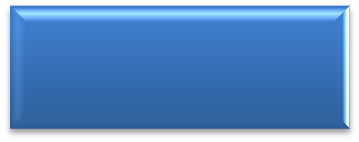 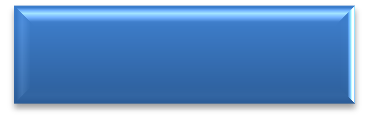 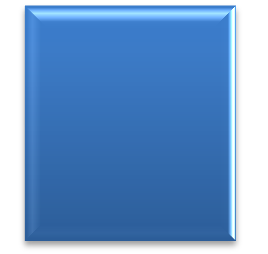 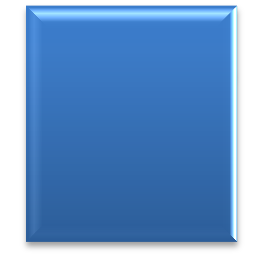 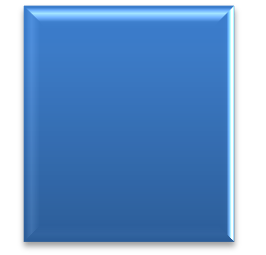 Задание 4. Создайте следующую таблицу и вычислите сумму затрат: Структура затрат на строительство дома Постройте диаграмму, показывающую затраты на все виды строительных работ. Для этого выделите таблицу без строки Всего и скопируйте в буфер обмена. Установите курсор ниже таблицы, чтобы диаграмма не находилась в самой таблице. Выполните команду меню Вставка 	►Диаграмма 	панели 	инструментов 	Иллюстрации.  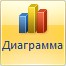 Выберите тип Круговая. В открывшемся окне замените содержимое базовой таблицы (лист MS Excel) содержимым своей таблицы Структура затрат на строительство дома.  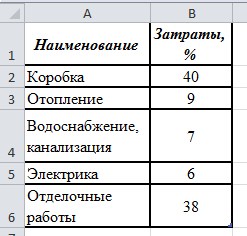 Над диаграммой введите название Затраты, %. Разместите подписи данных У вершины, снаружи (вкладка Макет). Щелкните правой кнопкой в области диаграммы и выберите команду Изменить тип диаграммы. Замените свою диаграмму на кольцевую. Задание  5. Создайте следующую таблицу и постройте на ее основе объемную гистограмму Расход топлива в зависимости от типа автотранспорта 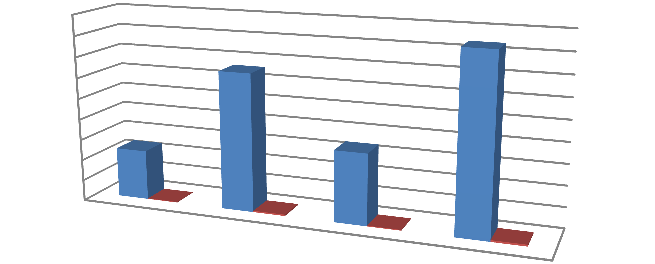 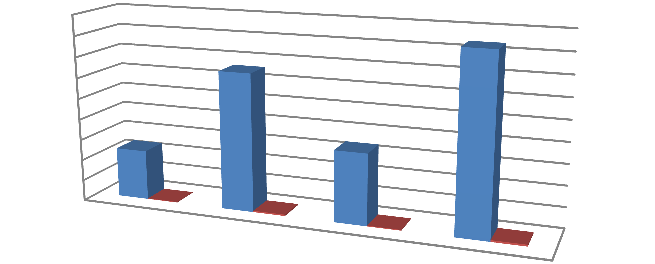 Задание 6. Создайте следующую таблицу и выполните необходимые вычисления, пользуясь командой  Макет ► Формула: На основе таблицы создать цилиндрическую с группировкой гистограмму показывающую заработную плату каждого сотрудника. 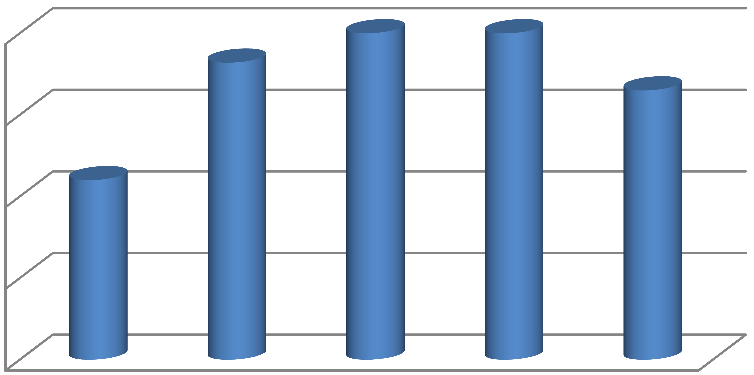 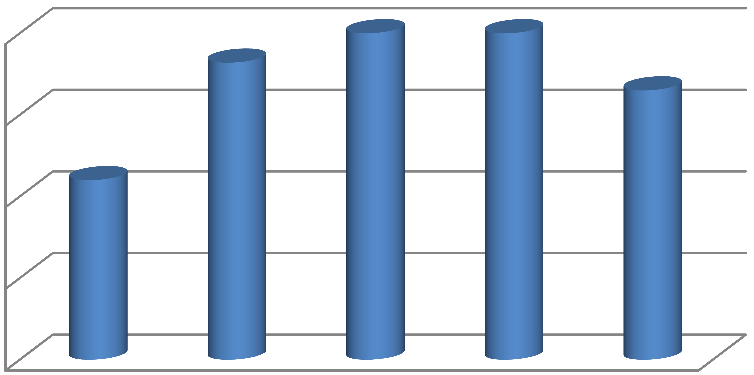  	Измените тип диаграммы на объемную пирамидальную: 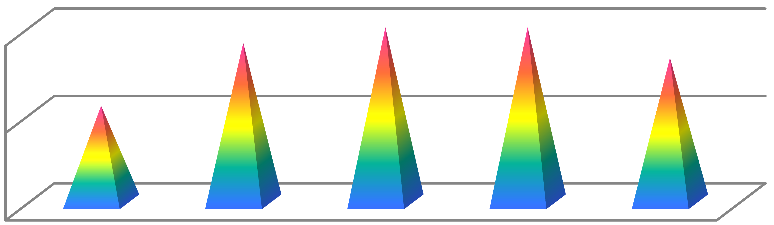 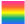 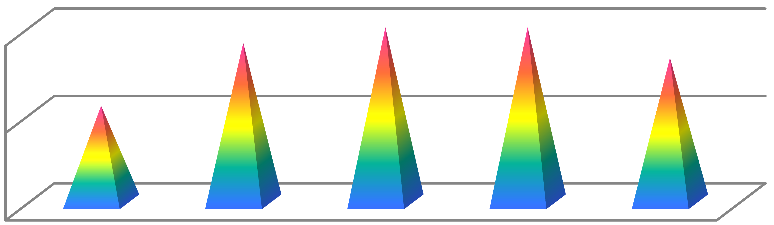 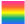 Отформатируйте ряды диаграммы, вызвав контекстное меню правой кнопкой мыши – команда Формат ряда данных.  Также отформатируйте по вашему усмотрению область построения диаграммы. ночь утро день вечер давление, max 734 736 739 741 давление, min 732 734 737 739 температура, max +6 +6 +5 +4 температура, min +4 +4 +3 +2 Тип хордовые Класс млекопитающиептицы Отряд грызуны хищные Наименование  Затраты, % Коробка 40 Отопление  9 Водоснабжение, канализация 7 Электрика 6 Отделочные работы 38 Всего Тип автотранспорта Средние нормы расхода топлива (литров на 100 км) Удельный расход топлива (литров на 1 км) Легковой автомобиль 12 0,12 Грузовой автомобиль 33 0,33 Газель  17 0,17 Автобус 42 0,42 ФИО Стоимость раб. дня Количество раб. дней Заработная плата Магомедов О.К. 500 22 11000 Валиев З.С. 700 26 18200 Загиров М.Т. 1000 20 20000 Иванов А.М. 800 25 20000 Рамазанов К.Р. 550 30 16500 Итого: 3550 123 85700 